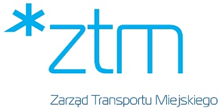 FORMULARZ OFERTOWYNazwa Wykonawcy ……………………………………………………………………………………………………………………………Siedziba Wykonawcy ……………………………………………………………………………………………………………………….. Regon: ............................................. NIP: ......................................... KRS: ............................................          Tel ................................................................................ Adres do Korespondencji …………………………………………………………………………………………………………………Osoba wskazana  do kontaktu z Zamawiającym: (Imię, Nazwisko): ………………………………………………….Tel .................................... e-mail …………….……………………….………..………………Nawiązując do składania ofert w postępowaniu realizowanym w trybie zapytania ofertowego pn:Dostawa artykułów biurowychZobowiązujemy się zrealizować Przedmiot zamówienia zgodnie z poniższym zestawieniem cenowym: Podana przez nas cena ofertowa wynika z poniższej specyfikacji:Oświadczamy, że znajdujemy się w sytuacji ekonomicznej i finansowej zapewniającej wykonanie zamówienia.Oświadczamy, że posiadamy wiedzę i doświadczenie niezbędne do właściwego wykonania 
zamówienia.  Oświadczamy, że oferowane stawki uwzględniają wszystkie koszty związane z realizacją przedmiotuzamówienia oraz nie ulegną zwiększeniu w toku realizacji zamówienia i nie będą podlegały waloryzacji 
w okresie realizacji zamówienia.Oświadczamy, że zapoznaliśmy się z Zapytaniem Ofertowym oraz załącznikami do Zapytania, uzyskaliśmy wszelkie informacje oraz wyjaśnienia niezbędne do przygotowania oferty i nie wnosimy zastrzeżeń.Akceptujemy stosowaną przez ZTM metodę podzielonej płatności (w rozumieniu ustawy z dnia 
11 marca 2004 r. o podatku od towarów i usług) oraz warunki określone przez Zamawiającego w Zapytaniu Ofertowym, jednocześnie oświadczamy, iż dokumentem księgowym wystawianym za zrealizowane zamówienie jest faktura VAT z 21 dniowym terminem płatności..........................., dnia …..……....2024 r.	                      ...........................................................................................                          		          Podpis upoważnionego przedstawiciela WykonawcyWartość netto w złotychStawka podatku VAT (w %)Wartość brutto w złotychLp.Przedmiot ZamówieniaOpis przedmiotu zamówieniaj.m.Cena jednostkowa netto (w zł)Ilość 
Wartość netto 
(w zł)1Blok makulaturowy A-4100 kartek w kratkę, klejone po krótszym boku, szt.52Blok makulaturowy A-5100 kartek w kratkę, klejone po krótszym boku, szt.153DatownikDatownik mini automatyczny samotuszujący, na wymienne wkłady tuszowe – poduszki, wysokość czcionki 4 mm, wersja daty polska, wzór datownika 01.sty.2024szt.104Długopis typu ZenithMetalowy długopis automatyczny z wymiennym wkładem kolor NIEBIESKIszt.505Długopis żelowy z wkładem wymiennymObudowa przeźroczysta z gumowym uchwytem zapewniającym komfort pisania, tusz pigmentowy, wodoodporny bez zawartości kwasu - nietoksyczny, skuwka z klipsem w kolorze tuszu, metalizowana końcówka, grubość linii pisania 0,25 mm, 
kolor NIEBIESKIszt.366Długopis żelowy z wkładem wymiennym Obudowa przeźroczysta z gumowym uchwytem zapewniającym komfort pisania, tusz pigmentowy, wodoodporny bez zawartości kwasu - nietoksyczny, skuwka z klipsem w kolorze tuszu, metalizowana końcówka, grubość linii pisania 0,25 mm, 
kolor CZARNYszt.367Etykiety adresowe A-4 (8)Etykiety samoprzylepne - A-4 białe,  białe 8 etykiet na stronie - o wymiarach 105X74, 100 szt. w opakowaniuop.28Gąbka do tablicysuchościeralnejGąbka do tablicy suchościeralnej, magnetycznej, wycierak magnetycznyszt.89Gumki recepturki średnica 60 mm Gumki wykonane z wytrzymałego kauczuku w opakowaniu 1 kg, rozmiar 60 mmop.510KalkulatorCitizen SDC810NRszt.1011Klipsy do papieru 19 mmKlipsy 19 mm, metalowe, galwanizowane, 12 szt. w opakowaniuop.1012Korektor w pisakuKorektor w pisakuszt.  4013Marker kolorowy do tablic suchościeralnych Marker szybkoschnący tusz odporny na działanie światła, z funkcją „cap off”, zapobiegającą wysychaniu końcówki, ślad markera można bez problemu usunąć z każdej gładkiej powierzchni nawet po kilku tygodniach, Kolor NIEBIESKIszt.  3614Marker kolorowy do tablic suchościeralnych Marker szybkoschnący, tusz odporny na działanie światła, z funkcją „cap off”, zapobiegającą wysychaniu końcówki, ślad markera można bez problemu usunąć z każdej gładkiej powierzchni nawet po kilku tygodniach,
Kolor CZARNYszt.3615Marker kolorowy do tablic suchościeralnychMarker szybkoschnący, tusz odporny na działanie światła, z funkcją „cap off”, zapobiegającą wysychaniu końcówki, ślad markera można bez problemu usunąć z każdej gładkiej powierzchni nawet po kilku tygodniach,
Kolor CZERWONYszt.3616Obwoluta ofertówka A-4 z zakładkąObwoluta z ekologicznej folii PP o grubości 100 mikronów, format A- 4, do wpinania, z boczną zakładką uniemożliwiającą wypadanie dokumentów, ze specjalnie wzmocnionym paskiem z multiperforacją, 10 szt. w opakowaniuop.3017Obwoluta ofertówka A-4  groszkowaObwoluta z ekologicznej folii PP, format A4, do wpinania, grubość folii 50 mikronów, +/-5 mikronów, otwierana od góry z białym dziurkowanym i wzmocnionym multiperforowanym marginesem, 100 szt. w opakowaniu op.3518Pinezki kołeczkiPinezki do tablicy korkowej, w opakowaniu 50 szt., mix kolorówop.1019Płyn do czyszczenia tablic suchoscieralnychAtomizer 250 mlszt.620Pojemnik ze spinaczamiPojemnik magnetyczny z metalowymi spinaczami, powlekanymi kolorowym tworzywem sztucznym, rozmiar 26 mm, w opakowaniu 100 sztukszt.1021Przekładki kartonowe wąskie do segregatorówPrzekładki wykonane z kartonu 190g, rozmiar 230x105 mm, mix kolorów, w foliowych paczkach po 100 szt.op.2022Segregator A-4/50Segregator wykonany z zewnątrz z grubej tektury jednostronnie pokrytej ekologiczną folią PP o strukturze płótna , wewnątrz oklejony papierem, wyposażone w mechanizm dźwigowy, metalowe okucia na dolnych krawędziach oraz dwustronna wymienna etykieta na grzbiecie, wzmocniony otwór na palec,
kolor NIEBIESKIszt.2523Segregator A-5/70Segregator wykonany z zewnątrz z grubej tektury jednostronnie pokrytej ekologiczną folią PP o strukturze płótna , wewnątrz oklejony papierem, wyposażone w mechanizm dźwigowy, metalowe okucia na dolnych krawędziach oraz dwustronna wymienna etykieta na grzbiecie, wzmocniony otwór na palec,
kolor NIEBIESKIszt.2524Skalówka 30 cm typu Leniar Urbanista 1:20/25/50/100…..500Skalówka urbanistyczna, skale naniesione trwale i odporne na ścieranie, wykonana z białego tworzywa, nadrukowane 6 precyzyjnych skal, 1:20, 1:25, 1:50, 1:100, 1:200, 1:500, długość 30 cm, opakowanie - etui folioweszt.125Taśma pakowa brązowaTaśma klejąca jednostronnie, brązowa wykonana z folii polipropylenowej o grubości minimum 43 mic. z klejem 
z naturalnego kauczuku. Szerokość 48 mm, długość 66mszt.2426Taśma pakowa przeźroczystaTaśma klejąca jednostronnie, przeźroczysta wykonana z folii polipropylenowej o grubości minimum 43 mic. z klejem z naturalnego kauczuku. Szerokość 48 mm, długość 66mszt.  3027Teczka do podpisu 8-przekładkowaTeczka na dokumenty w formacie A-4, karty wewnętrzne z szarego lub beżowego kartonu o gramaturze ok. 450 g/m2 z 4 otworami pozwalającymi odnajdywać dokument, 8-przekładkowa z rozciągliwym grzbietem, okładka kartonowaszt.528Teczka z gumką lakierowanaTeczka lakierowana, format 
A-4, z gumką, kolor ZIELONYszt.2029Zakreślacz tekstu Zakreślacz fluorescencyjny, 
z tuszem na bazie wody, 
do pisania na wszystkich rodzajach papieru, szerokość linii od 2 do 5 mm, 
kolor ŻÓŁTYszt.3630Zakreślacz tekstu Zakreślacz fluorescencyjny, 
z tuszem na bazie wody, do pisania na wszystkich rodzajach papieru, szerokość linii od 2 do 5mm, 
kolor RÓŻOWYszt.3631Zakreślacz tekstu Zakreślacz fluorescencyjny, 
z tuszem na bazie wody, 
do pisania na wszystkich rodzajach papieru, szerokość linii od 2 do 5mm, 
kolor ZIELONYszt.3632Zakreślacz tekstu Zakreślacz fluorescencyjny, 
z tuszem na bazie wody, 
do pisania na wszystkich rodzajach papieru, szerokość linii od 2 do 5 mm, kolor POMARAŃCZOWYszt.3633Zakreślacz tekstu Zakreślacz fluorescencyjny, 
z tuszem na bazie wody, 
do pisania na wszystkich rodzajach papieru, szerokość linii od 2 do 5 mm, kolor NIEBIESKIszt.3634Brulion A-5, 96 kartkowy (twarda oprawa)Brulion A-5, 96 kartkowy (twarda oprawa), w kratkęszt.2535Zszywacz biurowy 50 kartekZszywacz metalowy na zszywki 23/8, 23/10, 23/13, zszywający jednorazowo do 50 kartek o gramaturze 80g.szt.1036Zwilżacz glicerynowy `do palcówZwilżacz glicerynowy do palcówszt.1037Koperty bąbelkowe A11Koperty bąbelkowe o wymiarach wewnętrznych 110x165 mm (+/- 5mm),
o wymiarach zewnętrznych 130x175 mm  (+/- 5 mm)
kolor białyszt.5038Koperty bąbelkowe B12Koperty bąbelkowe o wymiarach wewnętrznych 120x215 mm (+/- 5mm),
o wymiarach zewnętrzynych 140x235 mm (+/- 5 mm)
kolor białyszt.5039Koperty bąbelkowe D14Koperty bąbelkowe o wymiarach wewnętrznych 180x265 mm (+/- 5mm),
o wymiarach zewnętrzynych 200x275 mm (+/- 5 mm)
kolor biały                szt.50